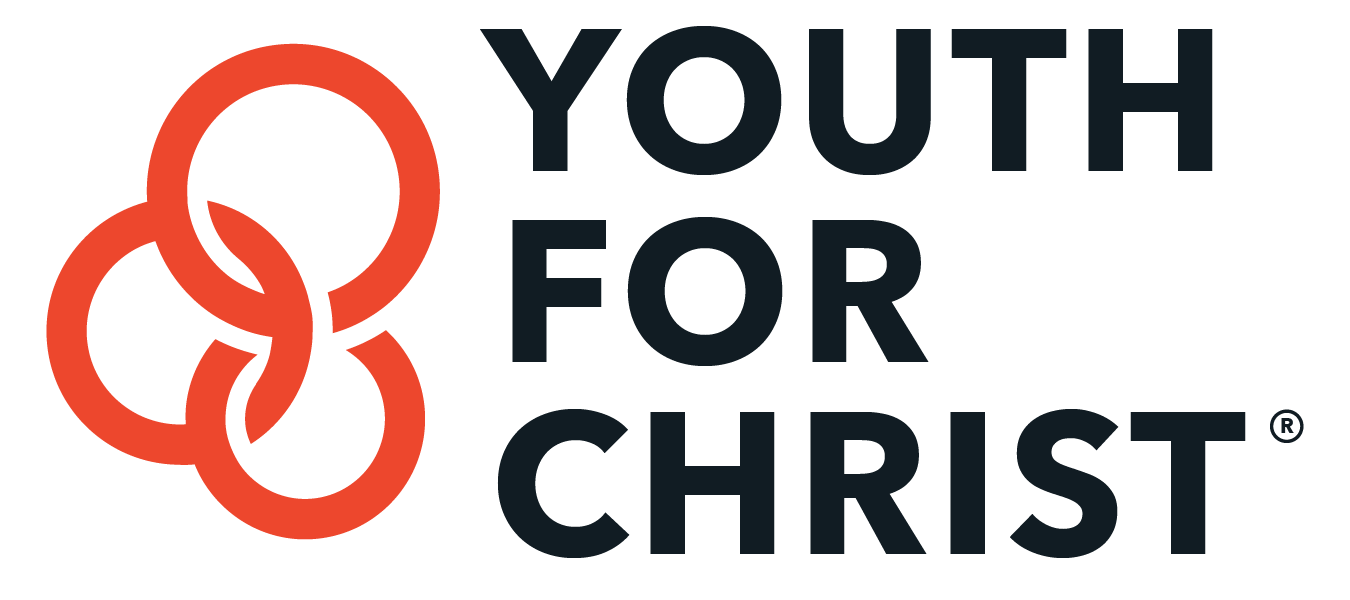 Pre-Sabbatical – In the 6 months prior to SabbaticalObtain permission for Sabbatical Submit written request if mandatory Determine the purpose of your SabbaticalLine up Advisor/Mentor, Liaison to Supervisor (if necessary), and Sabbatical Support Group  Determine how current job responsibilities will be handled while you are away and by whomWrite Sabbatical Plan (see sample worksheet at training.yfc.net/sabbaticals).  Include time for rest, family, spiritual listening. Sabbatical – Journal major lessons learned and insights gainedRest, Renewal, Recovery – “Doing something you want to do”Get away from current location (includes lots of physical and mental rest). May include counseling or spiritual healing if necessaryReflection – “Lord, is there anything You want to say to me?”Include extended time alone (meditation, quiet space to consider what God wants to say about your current job responsibilities)Refocus, Realign – “Lord, am I doing what I should be doing?  What changes in life and ministry should I make?”Re-entry – Slowly enter back into work responsibilities.  (Depending on length of time gone this might look like part time for the first week or two)Meet with supervisor and key staff to debrief what has happened in you Meet with supervisor and key staff to debrief what has happened at work while you were goneMake changes in personal schedule and work responsibilities to align with insights gained Arrange an accountability partner to make sure alignment is followed